Either come for the walk and lunch or come for just the walk or just the lunchSee Kathy Smith for more information – 07857 711622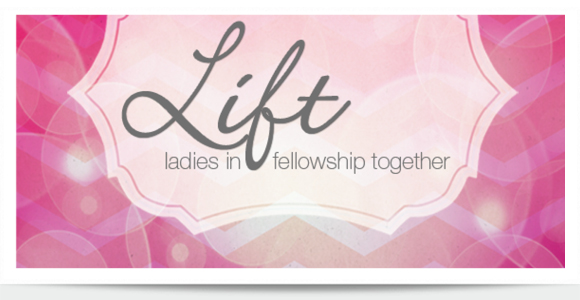 Wakefield Baptist Church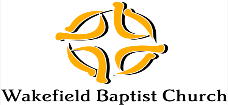 Helping people follow jesus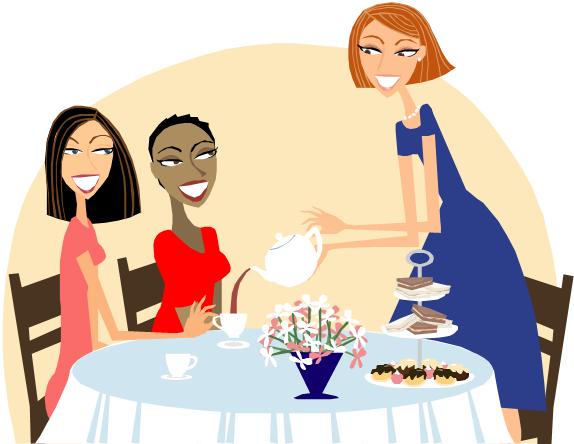 LADIES WHO LUNCHDATES & LOCATIONS FOR 2017Wakefield Baptist ChurchHelping people follow jesusLADIES WHO LUNCHDATES & LOCATIONS FOR 201727th January 201711am Pugneys Lake – walk12 noon Pugneys Lake café for lunch24th February 201711am Prayer Walk around WBC area12 noon Ruddy Duck for lunch31st March 2017BRING A FRIEND DAY11am at Newmillerdam Car Park – walk12 noon The Dam Inn for lunch28th April 201711am Pugneys Lake – walk12 noon Pugneys Lake café for lunch26th May 201711am Prayer Walk around WBC area12 noon Ruddy Duck for lunch30th June 201711am at Newmillerdam Car Park – walk12 noon The Dam Inn for lunch29th September 2017BRING A FRIEND DAY11am Pugneys Lake – walk12 noon Pugneys Lake café for lunch27th October 201711am Prayer Walk around WBC area12 noon Ruddy Duck for lunch24th November 201711am at Newmillerdam Car Park – walk12 noon The Dam Inn for lunch8th December 2017Christmas LunchVenue / Time to be confirmed